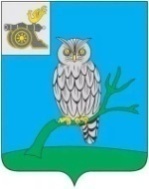 АДМИНИСТРАЦИЯ МУНИЦИПАЛЬНОГО ОБРАЗОВАНИЯ«СЫЧЕВСКИЙ РАЙОН»  СМОЛЕНСКОЙ ОБЛАСТИ П О С Т А Н О В Л Е Н И Еот  09 апреля 2024 года  № 177`О проведении экологического месячника по очистке территории Сычевского городского поселения Сычевского района Смоленской областиВ связи с наступлением весеннего периода и в соответствии с Правилами благоустройства территории Сычевского городского поселения Сычевского района Смоленской области, утвержденными решением Совета депутатов Сычевского городского поселения Сычевского района Смоленской области                от 16.01.2023 года № 3,Администрация муниципального образования «Сычевский район»                Смоленской области п о с т а н о в л я е т:1. Провести на территории Сычевского городского поселения Сычевского района Смоленской области с 10 апреля 2024 года по 10 мая 2024 года экологический месячник по очистке территорий, утвердить план мероприятий и состав оперативного штаба для координации работ по проведению экологического месячника согласно приложениям №1, №2.2. Владельцам частных домов, собственникам, нанимателям квартир                          в многоквартирных жилых домах провести уборку придомовых территорий               до границ с проезжей частью улиц.3. Предприятиям, организациям, учреждениям, находящимся                           на территории Сычевского городского поселения Сычевского района Смоленской области независимо от формы собственности, провести уборку территорий вокруг зданий и сооружений ими занимаемых и эксплуатируемых до границ  с проезжей частью улиц, включая дорогу               на ширину  от бордюра, и границ соседних землевладений.4. Индивидуальным предпринимателям, юридическим лицам, занимающимся торговой деятельностью, провести уборку территорий вокруг торговых точек и сделать косметический ремонт внешнего вида торговых точек.5. Для поддержания чистоты и порядка на территории Сычевского городского поселения Сычевского района Смоленской области установить единый санитарный день - четверг.6.  Обнародовать настоящее постановление путем размещения его                     на официальном сайте Администрации муниципального образования «Сычевский район» Смоленской области.7.  Контроль за исполнением настоящего постановления возложить                            на начальника отдела городского хозяйства Администрации муниципального образования «Сычевский район» Смоленской области Т.М.Сигину.Глава муниципального образования«Сычевский район» Смоленской области                                        Т.П. ВасильеваПриложение №1к постановлению Администрациимуниципального образования«Сычевский район»Смоленской областиот 09.04.2024 года № 177`-рПлан мероприятий по санитарной очистке, благоустройству и озеленению на территории Сычевского городского поселения Сычевского района Смоленской области в период экологического месячника с 10 апреля 2024 года по 10 мая 2024 годаПриложение №2к постановлению Администрациимуниципального образования«Сычевский район»Смоленской областиот 09.04.2024 года № 177`-рСОСТАВоперативного штаба для координации работ по проведению экологического месячникаВасильева Татьяна Павловна - Глава муниципального образования                                                                                                 «Сычевский район» Смоленской области, руководитель штаба;Митенкова Светлана Николаевна - заместитель Главы муниципального образования «Сычевский район» Смоленской области, заместитель руководителя штаба;Сигина Татьяна Михайловна -  начальник отдела городского хозяйства  Администрации муниципального образования «Сычевский район»  Смоленской области, заместитель руководителя штабаЧлены штаба:Глазкова Татьяна Александровна - начальник отдела по земельным и  имущественным отношениям Администрации муниципального образования                                                                                               «Сычевский район» Смоленской области;Сопленкова Альбина Викторовна - главный специалист - юрист  Администрации муниципального образования «Сычевский район» Смоленской области;Голубева Елена Викторовна - менеджер отдела по земельным и  имущественным отношениям Администрации муниципального образования                                                                                               «Сычевский район» Смоленской области;Раджабова Юлия Андреевна - ведущий специалист отдела городского хозяйства Администрации муниципального образования «Сычевский район» Смоленской области                                                                                          №п/пНаименование мероприятияОтветственныеСроки выполнения1Проведение мероприятий по уборке территории поселенияАдминистрация муниципального образования «Сычевский район» Смоленской области, ООО «Олимп», МУП «Сычевское управление ЖКХ», жители населенного пунктаЕженедельно по четвергам2Проведение Всероссийского экологического субботника «Зеленая весна -2024»Администрация муниципального образования «Сычевский район» Смоленской области, ООО «Олимп», МУП «Сычевское управление ЖКХ», жители населенного пункта20 апреля 2024 года3Проведение Всероссийского экологического субботника «Зеленая весна -2024»Администрация муниципального образования «Сычевский район» Смоленской области, ООО «Олимп», МУП «Сычевское управление ЖКХ», жители населенного пункта27 апреля 2024 года4Проведение мероприятий по уборке воинских захоронений и памятных мест Администрация муниципального образования «Сычевский район» Смоленской области, ООО «Олимп», МУП «Сычевское управление ЖКХ»Постоянно, по мере необходимости5Проведение мероприятий по уборке прибрежной зоны рек Вазуза и ЛосьминаАдминистрация муниципального образования «Сычевский район» Смоленской области, ООО «Олимп», МУП «Сычевское управление ЖКХ»По мере необходимости6Вывозка мусора, веток, сухой листвыООО «Олимп», МУП «Сычевское управление ЖКХ»Постоянно7Уборка несанкционированных свалок ТБОМУП «Сычевское управление ЖКХ»По мере необходимости8Работа по применению предусмотрительных законодательством мер к организациям и гражданам, не выполняющим своих обязанностей по обеспечению санитарной очистке и благоустройству закрепленных территорийАдминистрация муниципального образования «Сычевский район» Смоленской областиПостоянно9Проведение мониторинга ликвидации мест несанкционированного размещения отходов на территории Сычевского городского поселения Сычевского района Смоленской областиАдминистрация муниципального образования «Сычевский район» Смоленской областиПостоянно10Заседание комиссии по организации, проведению и подведению итогов экологического месячникаГлава муниципального образования «Сычевский район» Смоленской области, члены штаба1 раз в неделю по понедельникам